
2020年全国职业院校技能大赛（高职）河北选拔赛数控机床装调与技术改造技能大赛赛项规程一、 比赛的基本描述、标准、形式和内容（一）概述：数控机床装调与技术改造项目是使用数控机床进行装调、维修及技术改造的技能竞赛，参赛选手根据赛项任务书的要求，借助赛场提供的设备、检具、工具、技术资料、PLC及系统故有软件和计算机等，完成数控机床的电气控制系统设置与调试、故障诊断与排除、机床精度检测与分析、功能开发与调试、零件试切加工、维护与保养等工作。（二）标准：（三）比赛形式1.比赛为实操比赛，比赛时间为4小时。要求选手在规定时间内对实操设备进行操作，按任务书要求实现比赛内容，到达预订比赛结束时间，停止一切操作，总分100分。比赛以院校为单位组队参加，每所院校限报2个参赛队,每个参赛队由3名选手、1名领队及1-2名指导教师组成。指导教师不得兼任领队。（四）比赛内容本赛项实操内容包括数控机床电气设计与安装、数控机床机械部件装配与调试、数控机床故障诊断与维修、数控系统指定功能调试（参数调试、智能应用PLC程序开发等）、数控机床精度检测、试切件的编程与加工、职业素养与安全意识七个任务。1. 数控机床电气设计与安装根据业务需求和实际的工程应用环境，利用竞赛平台提供的硬件设备、工具和技术文档资料，针对外围辅助设备或检测设备，设计相应的控制电路。选择适宜的器件、正确连接线路，并调试验证。考察选手电气硬件连接能力。2. 数控机床机械部件装配与调试根据业务需求和实际的工程应用环境，将机械主轴安装在测试台，机械主轴本体应符合大连机床厂主轴安装工艺要求。考察选手机械功能部件装调能力，机械部件精度检测能力。3. 数控机床故障诊断与维修根据现场数控设备，在机床不通电情况下检查机床电气系统，排除目测隐患。机床通电后选手根据屏幕显示的报警信息，逐一解除系统及PLC报警。按顺序进行机床功能检查，排除数控系统、伺服驱动、机械等软硬件故障。对伺服优化与伺服参数调整，通过系统厂商配置的软件联通数控系统与PC机。考察选手电气硬件连接和控制系统调试能力、故障诊断和排除能力。4. 数控机床技术改造与功能开发基于现场数控设备结合赛场提供的系统软件（内置PLC程序或在线PLC程序包）及外围设备，完成指定功能的实现，实现数控机床技术改造与升级。考察选手自动化和智能化在装备层面的技术改造能力。5. 数控机床精度检测 基于现场数控设备，按照GB/T-20957.2-2007《精密加工中心检验条件》第2部分的相关标准，使用专业检测工具检验数控铣床几何精度，考察选手机床精度检验能力。6. 试切件的编程与加工基于现场数控设备选手依据GB/T-20957.7-2007《精密加工试件》标准，按照赛项任务书的图纸要求，和加工任务要求，完成试件加工，考核经过伺服调整后的机床精度为目的，兼顾考核数控装调人员的基本数控编程加工能力技能。7. 职业素养与安全意识要求各个团队分工合理，相互协调性好，工作效率高，书写规范，尊重裁判。着装合格，操作规范，工、量具摆放合理，没有违反安全操作规程现象，保持工位清洁卫生，考察选手的综合职业素养与安全意识。二、比赛的设备及工具（一）比赛设备（每个竞赛位）1.机床本体表2-1纽威数控装备（苏州）有限公司VM740S立式数控铣床主要规格参数2.电气装置电气装置为GCY03K数控机床装调维修实训考核装置（配凯恩帝K2000MC3i数控系统）数控系统能够开放功能调试过程中用到的所有参数，并能通过系统内置PLC或在线编辑PLC程序，选手可以在现场提供的设备平台中完成比赛内容要求的编辑、修改和调试。3. 机械装调部件参数——主轴单元参数（1）主轴机械部件单元                    表2-2 主轴单元主要构成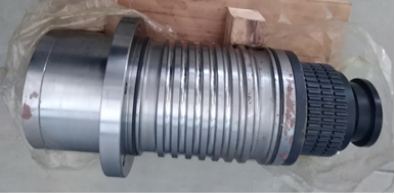 图2-1加工中心主轴单元（2）变频器单元       表2-3变频器4.计算机及通信软件每工位1台计算机，安装数控系统通信软件、操作系统windows 7。（二）赛场主要提供的工具、量具、检具（每工位）表2-4 赛场提供的工、量、检具（三）选手自带工具量具   表2-5 选手自带工具表(四)主要耗材（赛场提供）                               表2-6 赛场提供的主要耗材表（五）其他说明 “数控机床电气设计与安装”中使用的电工工具和万用表等由承办校和平台供应商联合提供，选手可根据使用习惯自备工具，但自备工具进场时需经过裁判审核后方可带入赛场。任务六“试切件的编程与加工”中的刀具、刀柄、千分表、表座、寻边器等由选手自备，毛坯和台钳压板等由承办校准备。三、选手安全操作规程1. 选手在排除电气故障时须遵守电工安全操作相关规定，注意操作安全。2. 选手在电气连接及故障排除时须穿绝缘鞋、做好防滑、防砸及防穿刺。眼镜防护佩戴护目镜，戴眼镜也必须佩戴，有防溅入措施，穿工作服。3. 正确使用万用表等测量仪器，防止使用不当造成测量仪器损坏。4. 操作者必须全面掌握本赛项所用机床操作使用说明书的内容,熟悉本赛项所用机床的一般性能和结构，禁止超性能使用。5. 正确使用各测量工具，防止碰摔事故的发生。6. 组件或部件装好经检查合格后，必须加妥善防护措施，以防止水汽、污物及其他脏东西进入内部。7. 各管路系统（如气压管路等），应按机床外形排列整齐，固定可靠，不允许有扭曲及损害外形美观的现象。8. 必须熟悉了解机床的安全保护措施和安全操作规程，随时监控显示装置，发现报警信号时，停止加工并判断报警内容及排除故障。9. 为保证安全，参赛选手须按职业规范着装。女选手严禁穿高跟鞋进入比赛场地，并须戴工作帽。10.使用的工具应排列放置整齐，比赛过程中严格按照要求使用。四、处罚措施1. 因参赛队伍原因造成重大安全事故的，取消其获奖资格。2. 参赛队伍有发生重大安全事故隐患，经赛场工作人员提示、警告无效的，可取消其继续比赛的资格。3. 赛事工作人员违规的，按照相应的制度追究责任。情节恶劣并造成重大安全事故的，由司法机关追究相应法律责任。4.裁判员对违反安全与健康条例、违反操作规程的选手和现象将提出警告并进行纠正。不听警告，不进行纠正的参赛选手会受到不允许进入竞赛现场、罚去安全分、停止加工、取消竞赛资格等不同程度的惩罚。五、评分规定实操比赛比赛时间为240分钟，总分为100分。（一）具体评分标准分别如下：任务一：数控机床电气设计与安装（10分）1. 选手根据赛项任务书题目要求，针对外围辅助设备或检测设备，设计相应的控制电路。2.选择适宜的器件、正确连接线路，并调试验证。3.要求：正确绘制电路图，符合工艺要求的连接，并完成赛项任务书中要求的验证测试。任务二：数控机床机械部件装配与调试（15分）机械主轴安装在测试台，机械主轴本体应符合大连机床厂主轴安装工艺要求，机械主轴在测试台上应调整至主轴中心线与电机轴中心线平行，皮带安装规范、松紧符合同步带张力标准符合 JB/T7512.2-1994(圆弧齿同步带标准)。任务三：数控机床故障诊断与维修（15分）1.在机床不通电情况下检查机床电气系统，排除目测隐患。2.机床通电后选手根据屏幕显示的报警信息，逐一解除系统及PLC报警。3.按照赛项任务书机床功能检查表要求，按顺序进行机床功能检查，排除数控系统、伺服驱动、机械等软硬件故障。4.伺服优化与伺服参数调整：按照赛项任务书要求，通过伺服优化，将伺服调整至最佳状态。5.互联互通：选手根据赛项任务书要求，通过系统厂商配置的软件（华中数控HNC8用通用FTP软件，软件由赛场提供）联通数控系统与PC机。6.根据机床存在的故障，将故障现象、故障点、排除故障过程、调整过程、填入指定表格中。任务四：数控机床技术改造与功能开发（25分）1. 选手根据题目要求，结合赛场提供的系统软件（内置PLC程序或在线PLC程序包）及外围设备，完成指定功能的实现。2. 指定功能为新增功能，选手应正确使用系统接口，正确完成相应的硬件连接，正确编辑、完善相应的PLC程序或宏程序控制。3.根据赛项任务书的要求，进行实操验证。4.绘制硬件连接图，写出功能实现步骤，写出修改或新增程序内容。任务五：数控机床精度检测（10分）几何精度检测：选手根据题目要求，按照GB/T-20957.2-2007《精密加工中心检验条件》第2部分的相关标准，并按照赛项任务书中指定的项目进行。任务六：试切件的编程与加工（15分）1. 选手依据GB/T-20957.7-2007《精密加工试件》标准，按照赛项任务书的图纸要求，和加工任务要求，完成工件的数控加工。2. 试切加工主要考核经过伺服调整后的机床精度为目的，兼顾考核数控装调人员的基本操作技能。3. 工件加工要求：（1） 本环节不提供CAD/CAM软件，选手采用G代码编程。（2） 选手根据图纸要求，自行设计试件切削试验工艺，完成试件切削试验的程序编制和加工。任务七  职业素养与安全意识（10分）1. 团队分工合理，相互协调性好，工作效率高，书写规范，尊重裁判。2. 着装合格，操作规范，工、量具摆放合理，没有违反安全操作规程现象，保持工位清洁卫生。3. 以上比赛内容要求在时长240分钟（4小时）内连续进行。（二）评分说明本赛项的成绩评定是以结果评分为主、过程评分为辅。1.结果评分结果评分内容——数据结果（机床精度测试数据、参数修改位等）和功能结果（PLC程序完成功能，机床实现动作），依据现场操作结果和赛卷记录表，参照评分标准，裁判核算各个比赛模块的分数。2.过程评分过程评分——以主观过程判断为辅（安装工艺手法、测量仪器、量具使用及测量方法）的评判，依据现场操作结果和赛卷记录表，参照评分标准，裁判核算各个比赛模块的分数。（三）扣违规分情况选手有下列情形，需从参赛成绩中扣分：1.在完成工作任务的过程中，因操作不当导致事故，扣10～20分，情况严重者取消比赛资格。2.因违规操作损坏赛场提供的设备，污染赛场环境等不符合职业规范的行为，视情节扣5～10分。3.扰乱赛场秩序，干扰裁判员工作，视情节扣5～10分，情况严重者取消比赛资格。（四）名次排定及评分细则按比赛成绩从高分到低分排列参赛选手的名次，最终成绩出现两队（或多队）分数相同的情况，则以竞赛时间短为优先排序，如分数和比赛时间均相同情况下，以任务六“工件坐标系在线测量设定、试切件编程与加工”中加工件的工件质量分数为优先排序。如果成绩仍然相同则再依据任务二“数控机床机械部件装配与调试”的得分数排序。1. 赛项裁判组负责赛项成绩评定工作。2. 本次比赛评分分为现场裁判打分及比赛选手填写赛卷记录表得分，在各环节的比赛中，裁判详细记录比赛现场的选手答题情况，例如故障排除情况，选手电气连接的状态，机床几何精度测量的方法、方式及测量结果。3. 参赛选手根据赛项任务书的要求进行操作，注意操作要求，需要记录的位置要记录在赛卷记录表中，需要裁判确认的位置必须经过裁判的确认，否则不得分。4. 参赛队分阶段提交的比赛结果，即所填写的有关表格和加工好的试切件，经裁判员确认后交检测组检测，根据检测评分标准评分；现场裁判员在比赛过程中对参赛队的文明生产、装配工艺情况进行观察和评价，在参赛队结束比赛时完成评分。5.在故障排除环节，如果选手有查不出的故障可以在比赛开始60分钟后选择放弃，放弃次数不超过三次，放弃后由裁判通知工作人员进行故障排除，本环节选手已经查出故障的按规定给分，选手放弃后未查出的故障不给分（并每一个故障倒扣2分）。如果工作人员排除故障的时间超过15分钟，由裁判记录时间并酌情加时。6.文明生产评价为扣分项包括工作态度、安全意识、职业规范、环境保护等方面。7.赛项裁判组本着“公平、公正、公开、科学、规范”的原则，根据裁判的现场记录及选手的赛卷记录表，通过多方面进行综合评价，最终按总评分得分高低，确定参赛队奖项归属。8.所有比赛只计团体比赛成绩，不计参赛选手个人成绩。比赛名次按照得分高低排序。比赛时间为连续4小时，所有工作完成后，经裁判确定，记录结束时间。六、申诉与仲裁（一）申诉（1）参赛队对不符合竞赛规定的软硬件设备，有失公正的评判，以及对工作人员的违规行为等，均可提出申诉；（2）申诉时，应递交由参赛队领队亲笔签字同意的书面报告，报告应对申诉事件的现象、发生的时间、涉及的人员、申诉依据与理由等进行充分、实事求是的叙述。事实依据不充分、仅凭主观臆断的申诉不予受理；（3）申诉时效：竞赛结束后1小时内提出，超过时效将不予受理申诉；（4）申诉处理：赛场专设仲裁工作组受理申诉，收到申诉报告之后，根据申诉事由进行审查，3小时内书面通知申诉方，告知申诉处理结果；（5）申诉人不得无故拒不接受处理结果，不允许采取过激行为刁难、攻击工作人员，否则视为放弃申诉。（二）仲裁（1）组委会下设仲裁工作组，负责受理竞赛中出现的所有申诉并进行仲裁，以保证竞赛的顺利进行和竞赛结果公平、公正；（2）仲裁工作组的裁决为最终裁决，参赛队不得因申诉或对处理意见不服而停止比赛或滋事，否则按弃权处理。序号标准号中文标准名称1GB/T 26220-2010工业自动化系统集成 机床数值控制 数控系统通用技术条件2JB/T8801-1998《加工中心 技术条件》3GB/T 3168数字控制机床操作指示形象化符号4GB 50054-95低压配电设计规范5GBT 17421.4-2003机床检验通则 第4部分 数控机床的圆检验（并符合ISO230-4、ASME B5.54/57标准）6GB-T20957[7].1-2007《精密加工中心检验条件-精加工试件精度检验》7GB 5226. 1-2016机械安全机械电气设备 :通用技术条件序号名      称名      称单位参     数备注1加工范围三轴行程（X/Y/Z）mm650/420/5002加工范围主轴中心线至立柱导轨面距离mm4853加工范围主轴鼻端至工作台面距离mm120~6204工作台工作台尺寸（长×宽）mm750×4205工作台最大承载kg3506工作台T型槽槽数× 槽宽×间距3×14×1257工作台丝杠螺距mm168主轴主轴转速rpm100009主轴主轴锥孔BT4010主轴主轴电机功率kW5.5/7.511速度快速移动速度（X/Y/Z轴）m/min40/40/3012速度切削进给速度mm/min1~1000013ATC自动换刀刀具数量把2014ATC自动换刀刀具最大直径/长度/重量Æ80mm/300mm/8Kg15ATC自动换刀刀具最大直径（相邻无刀具）mmÆ12016ATC自动换刀刀具选刀方式任意选刀17ATC自动换刀刀具交换时间（刀-刀）S1.718机床精度定位精度（X/Y/Z）mm0.O0819机床精度重复定位精度（X/Y/Z）mm0.O0520加工能力最大钻孔直径（加工正火中碳钢）mmÆ3021加工能力最大攻丝直径（加工正火中碳钢）mmM1622加工能力铣削能力cm³/min15023其它气源/气压280L/min  6~8bar24其它机床电气总容量kVA2025其它冷却箱容积L16026其它机床外型尺寸（长×宽×高）mm2000×2530×265027其它机床重量kg4000大连机床加工中心主轴单元锥孔BT40大连机床主轴单元测试台a) 适配前后轴承b) 松拉刀机构c) 联轴节型号TD500系列功率2.2kW输入电压AC380V+/-15%输出电压AC380V三相输入信号0～10V模拟接口输入输出频率0-500Hz序号名称型号数量1多功能剥线钳1把2压线钳DL-L81把3剪刀普通型1把4万用表VC890D1块5十字螺丝刀3×501把6十字螺丝刀6×801把7一字螺丝刀3×751把8一字螺丝刀6×801把9试电笔氖管式1只10内六角扳手7件套1套11游标卡尺0～200mm1个12磁性表座CZ-6A1只13百分表0～10mm/0.01mm1块14橡皮锤圆头1把15框式水平仪200mm2个16紫铜棒φ25*240mm1条17加力管长200 mm1只18工具箱415mm*220mm*190mm1只19记号笔3mm～0.8mm1只20大理石平尺800mm～1m  (0或1级)1块21力矩搬子全赛场2把公用1把22大理石方尺300mm×300mm1块序号名称型号数量1刀具夹套φ12若干3量具百分表及表座若干4千分表及表座0.002mm若干5寻边器无具体要求若干6加工用检具无具体要求若干7游标卡尺0～200mm1个8其他无具体要求若干自带工具量具须经裁判确认后方可带入赛场自带工具量具须经裁判确认后方可带入赛场自带工具量具须经裁判确认后方可带入赛场自带工具量具须经裁判确认后方可带入赛场序号名称型号数量1过载保护器DZ108-20/111只2交流接触器LD1D06105N 110V2只3辅助触头LA1DN22N2只4单相灭弧器200TK2只5三相灭弧器JD63561只6多芯软铜线RV1.5mm黑1卷7多芯软铜线RV0.75mm黑1卷8多芯软铜线RV0.75mm红1卷9多芯软铜线RV0.75mm蓝1卷10多芯软铜线RV0.75mm白1卷11接地线RV1.5mm黄绿线10米12绝缘端子QE1008压0.75线1包13冷压端子SV2-4压2.5线1包14冷压端子SV1.25-4压0.75线1包15扎带150黑色100条16号码管φ3.5（空白）3米17号码管φ5.5（空白）3米18棉布1条19润滑脂1份序号评分项目分值1任务一、数控机床电气设计与安装102任务二、数控机床机械部件装配与调试153任务三、数控机床故障诊断与维修154任务四、数控机床技术改造与功能开发255任务五、数控机床精度检测106任务六、试切件的编程与加工157任务七、职业素养与安全意识10总分100